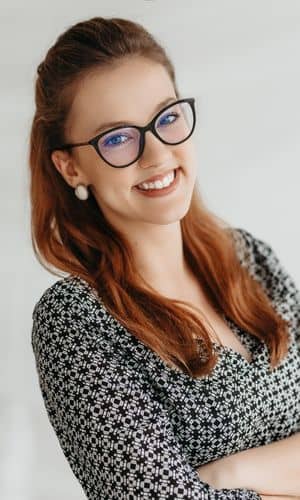 Esperienze ProfessionaliPosizione LavorativaNome Azienda | data inizio – data finePer una azienda di [spiega il tipo di azienda] mi sono occupata di:                                                                        mansione 1                                                                       mansione 2                                                                     mansione 3                                                                          mansione 4                                                                                mansione 5Posizione LavorativaNome Azienda | data inizio – data finePer una azienda di [spiega il tipo di azienda] mi sono occupata di:                                                                        mansione 1                                                                       mansione 2                                                                     mansione 3                                                                          mansione 4                                                                                mansione 5Nome Istituto | CittàNome Corso | data Nome Scuola Superiore | CittàIndirizzo | x/100 | dataLingueItaliano: MadrelinguaLingua: LivelloLingueSkill 1Skill 2Skill 3Skill 4Skill 5Skill 6Skill 7NomeCognomeNomeCognomeEsperienze ProfessionaliPosizione LavorativaNome Azienda | data inizio – data finePer una azienda di [spiega il tipo di azienda] mi sono occupata di:                                                                        mansione 1                                                                       mansione 2                                                                     mansione 3                                                                          mansione 4                                                                                mansione 5Posizione LavorativaNome Azienda | data inizio – data finePer una azienda di [spiega il tipo di azienda] mi sono occupata di:                                                                        mansione 1                                                                       mansione 2                                                                     mansione 3                                                                          mansione 4                                                                                mansione 5Nome Istituto | CittàNome Corso | data Nome Scuola Superiore | CittàIndirizzo | x/100 | dataLingueItaliano: MadrelinguaLingua: LivelloLingueSkill 1Skill 2Skill 3Skill 4Skill 5Skill 6Skill 7MansioneMansioneEsperienze ProfessionaliPosizione LavorativaNome Azienda | data inizio – data finePer una azienda di [spiega il tipo di azienda] mi sono occupata di:                                                                        mansione 1                                                                       mansione 2                                                                     mansione 3                                                                          mansione 4                                                                                mansione 5Posizione LavorativaNome Azienda | data inizio – data finePer una azienda di [spiega il tipo di azienda] mi sono occupata di:                                                                        mansione 1                                                                       mansione 2                                                                     mansione 3                                                                          mansione 4                                                                                mansione 5Nome Istituto | CittàNome Corso | data Nome Scuola Superiore | CittàIndirizzo | x/100 | dataLingueItaliano: MadrelinguaLingua: LivelloLingueSkill 1Skill 2Skill 3Skill 4Skill 5Skill 6Skill 7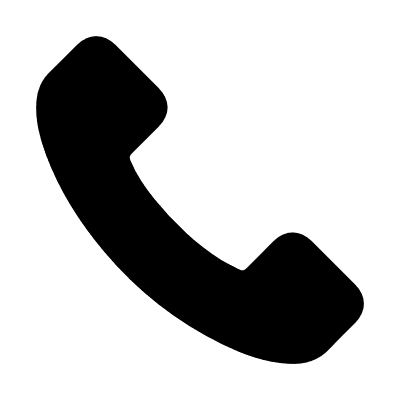 +39 Esperienze ProfessionaliPosizione LavorativaNome Azienda | data inizio – data finePer una azienda di [spiega il tipo di azienda] mi sono occupata di:                                                                        mansione 1                                                                       mansione 2                                                                     mansione 3                                                                          mansione 4                                                                                mansione 5Posizione LavorativaNome Azienda | data inizio – data finePer una azienda di [spiega il tipo di azienda] mi sono occupata di:                                                                        mansione 1                                                                       mansione 2                                                                     mansione 3                                                                          mansione 4                                                                                mansione 5Nome Istituto | CittàNome Corso | data Nome Scuola Superiore | CittàIndirizzo | x/100 | dataLingueItaliano: MadrelinguaLingua: LivelloLingueSkill 1Skill 2Skill 3Skill 4Skill 5Skill 6Skill 7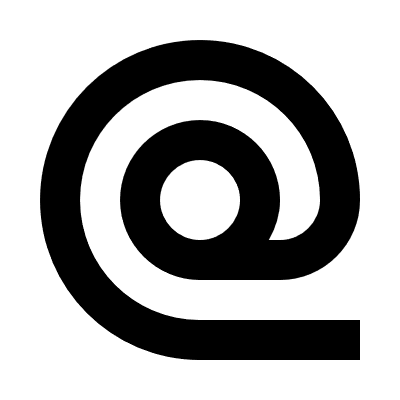 E-mail:nome.cognome@email.comEsperienze ProfessionaliPosizione LavorativaNome Azienda | data inizio – data finePer una azienda di [spiega il tipo di azienda] mi sono occupata di:                                                                        mansione 1                                                                       mansione 2                                                                     mansione 3                                                                          mansione 4                                                                                mansione 5Posizione LavorativaNome Azienda | data inizio – data finePer una azienda di [spiega il tipo di azienda] mi sono occupata di:                                                                        mansione 1                                                                       mansione 2                                                                     mansione 3                                                                          mansione 4                                                                                mansione 5Nome Istituto | CittàNome Corso | data Nome Scuola Superiore | CittàIndirizzo | x/100 | dataLingueItaliano: MadrelinguaLingua: LivelloLingueSkill 1Skill 2Skill 3Skill 4Skill 5Skill 6Skill 7Partita IVAEsperienze ProfessionaliPosizione LavorativaNome Azienda | data inizio – data finePer una azienda di [spiega il tipo di azienda] mi sono occupata di:                                                                        mansione 1                                                                       mansione 2                                                                     mansione 3                                                                          mansione 4                                                                                mansione 5Posizione LavorativaNome Azienda | data inizio – data finePer una azienda di [spiega il tipo di azienda] mi sono occupata di:                                                                        mansione 1                                                                       mansione 2                                                                     mansione 3                                                                          mansione 4                                                                                mansione 5Nome Istituto | CittàNome Corso | data Nome Scuola Superiore | CittàIndirizzo | x/100 | dataLingueItaliano: MadrelinguaLingua: LivelloLingueSkill 1Skill 2Skill 3Skill 4Skill 5Skill 6Skill 7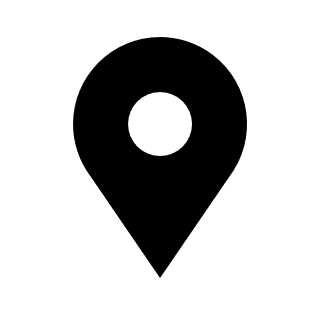 Via Città Esperienze ProfessionaliPosizione LavorativaNome Azienda | data inizio – data finePer una azienda di [spiega il tipo di azienda] mi sono occupata di:                                                                        mansione 1                                                                       mansione 2                                                                     mansione 3                                                                          mansione 4                                                                                mansione 5Posizione LavorativaNome Azienda | data inizio – data finePer una azienda di [spiega il tipo di azienda] mi sono occupata di:                                                                        mansione 1                                                                       mansione 2                                                                     mansione 3                                                                          mansione 4                                                                                mansione 5Nome Istituto | CittàNome Corso | data Nome Scuola Superiore | CittàIndirizzo | x/100 | dataLingueItaliano: MadrelinguaLingua: LivelloLingueSkill 1Skill 2Skill 3Skill 4Skill 5Skill 6Skill 7Via Città Esperienze ProfessionaliPosizione LavorativaNome Azienda | data inizio – data finePer una azienda di [spiega il tipo di azienda] mi sono occupata di:                                                                        mansione 1                                                                       mansione 2                                                                     mansione 3                                                                          mansione 4                                                                                mansione 5Posizione LavorativaNome Azienda | data inizio – data finePer una azienda di [spiega il tipo di azienda] mi sono occupata di:                                                                        mansione 1                                                                       mansione 2                                                                     mansione 3                                                                          mansione 4                                                                                mansione 5Nome Istituto | CittàNome Corso | data Nome Scuola Superiore | CittàIndirizzo | x/100 | dataLingueItaliano: MadrelinguaLingua: LivelloLingueSkill 1Skill 2Skill 3Skill 4Skill 5Skill 6Skill 7PrivacyAutorizzo il trattamento dei dati personali contenuti nel mio CV in base all’art. 13 del D. Lgs. 196/2003 e all’art. 13 GDPR 679/16Esperienze ProfessionaliPosizione LavorativaNome Azienda | data inizio – data finePer una azienda di [spiega il tipo di azienda] mi sono occupata di:                                                                        mansione 1                                                                       mansione 2                                                                     mansione 3                                                                          mansione 4                                                                                mansione 5Posizione LavorativaNome Azienda | data inizio – data finePer una azienda di [spiega il tipo di azienda] mi sono occupata di:                                                                        mansione 1                                                                       mansione 2                                                                     mansione 3                                                                          mansione 4                                                                                mansione 5Nome Istituto | CittàNome Corso | data Nome Scuola Superiore | CittàIndirizzo | x/100 | dataLingueItaliano: MadrelinguaLingua: LivelloLingueSkill 1Skill 2Skill 3Skill 4Skill 5Skill 6Skill 7